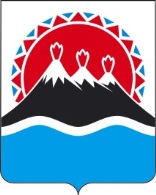 П О С Т А Н О В Л Е Н И ЕПРАВИТЕЛЬСТВА КАМЧАТСКОГО КРАЯг. Петропавловск-КамчатскийОб утверждении регламента сопровождения инвестиционных проектов по принципу «одного окна» в Камчатском краеВ соответствии с законом Камчатского края от 22.09.2008 № 129 «О государственной поддержке инвестиционной деятельности в Камчатском крае»ПРАВИТЕЛЬСТВО ПОСТАНОВЛЯЕТ:Утвердить регламент сопровождения инвестиционных проектов по принципу «одного окна» в Камчатском крае согласно приложению к настоящему постановлению.Определить, что функции по сопровождению инвестиционных проектов по принципу «одного окна» осуществляет специализированная организация по привлечению инвестиций и работе с инвесторами - АО «Корпорация развития Камчатского края» (далее – специализированная организация).Рекомендовать специализированной организации утвердить порядок взаимодействия с инвесторами по принципу «одного окна» с учетом требований Стандарта деятельности органов исполнительной власти субъекта Российской Федерации по обеспечению благоприятного инвестиционного климата в регионе.Исполнительным органам государственной власти Камчатского края оказывать содействие специализированной организации при сопровождении инвестиционных проектов по принципу «одного окна».Рекомендовать органам местного самоуправления муниципальных образований Камчатского края оказывать содействие специализированной организации при сопровождении инвестиционных проектов по принципу «одного окна».6. Настоящее постановление вступает в силу через 10 дней после дня его официального опубликования.СОГЛАСОВАНО:Приложение к постановлениюПравительства Камчатского краяот ______________ № ______-ПРегламентсопровождения инвестиционных проектов по принципу «одного окна»в Камчатском краеНастоящий Регламент сопровождения инвестиционных проектов по принципу «одного окна» в Камчатском крае определяет порядок взаимодействия исполнительных органов государственной власти Камчатского края со специализированной организацией по привлечению инвестиций и работе с инвесторами – акционерным обществом «Корпорация развития Камчатского края» (далее – специализированная организация), в целях обеспечения реализации инвестиционных проектов и предоставления государственной поддержки инвестиционной деятельности в Камчатском крае.Регламент направлен на повышение эффективности процедуры взаимодействия инвесторов с исполнительными органами государственной власти Камчатского края и специализированной организацией в целях активизации процесса привлечения инвестиций в экономику Камчатского края, создания благоприятного инвестиционного климата, снижения административных барьеров в процессе реализации инвестиционных проектов на территории Камчатского края.Для целей настоящего Регламента используются следующие понятия:инвестиционный проект – обоснование экономической целесообразности, объема и сроков осуществления капитальных вложений, в том числе необходимая проектная документация, разработанная в соответствии с законодательством Российской Федерации и утвержденными в установленном порядке стандартами (нормами и правилами), а также описание практических действий по осуществлению инвестиций (бизнес-план);инициатор инвестиционного проекта – юридическое лицо или индивидуальный предприниматель, заинтересованные в реализации инвестиционного проекта;отраслевой орган - исполнительный орган государственной власти Камчатского края, принимающий участие в сопровождении инвестиционного проекта, который определяется в соответствии с отраслевой принадлежностью вида деятельности, указанного в заявке на сопровождение инвестиционного проекта согласно Общероссийскому классификатору видов экономической деятельности, утвержденному Приказом Федерального агентства по техническому регулированию и метрологии от 31.01.2014 № 14-ст «О принятии и введении в действие Общероссийского классификатора видов экономической деятельности (ОКВЭД2) ОК 029-2014 (КДЕС Ред. 2) и Общероссийского классификатора продукции по видам экономической деятельности (ОКПД2) ОК 034-2014 (КПЕС 2008)»;CRM-система – система управления взаимоотношениями с инициаторами инвестиционных проектов, а также сопровождения инвестиционных проектов (далее – CRM-система);участники сопровождения – специализированная организация, исполнительные органы государственной власти Камчатского края, органы местного самоуправления муниципальных образований Камчатского края, организации инфраструктуры поддержки Камчатского края.Специализированная организация в рамках сопровождения инвестиционных проектов по принципу «одного окна» в целях обеспечения их реализации на территории Камчатского края:рассматривает обращения инициаторов инвестиционных проектов по вопросам реализации инвестиционных проектов на территории Камчатского края и назначает менеджера проекта из числа сотрудников специализированной организации по каждому инвестиционному проекту;представляет по обращению инициаторов инвестиционных проектов, заинтересованных в реализации инвестиционных проектов на территории Камчатского края, информацию, связанную с осуществлением инвестиционной деятельности на территории Камчатского края (за исключением сведений, составляющих государственную и иную охраняемую законом тайну), в том числе о возможных мерах государственной поддержки, предусмотренных федеральным законодательством и законодательством Камчатского края;содействует организации взаимодействия инициаторов инвестиционных проектов по вопросам реализации инвестиционных проектов с исполнительными органами государственной власти Камчатского края, территориальными органами федеральных органов исполнительной власти по Камчатскому краю, органами местного самоуправления муниципальных образований в Камчатском крае;оказывает инициаторам инвестиционных проектов во взаимодействии с органами исполнительной власти Камчатского края содействие в участии инвестиционных проектов на международных, общероссийских и региональных выставках, информирование инвесторов о планируемых выставках и иных аналогичных мероприятиях;оказывает содействие размещению информации об инвестиционных проектах, реализуемых и (или) планируемых к реализации на территории Камчатского края на Инвестиционном портале Камчатского края (www.investkamchatka.ru) (далее – Инвестиционный портал);совместно с инициатором инвестиционных проектов проводит презентацию инвестиционного проекта на заседании Инвестиционного совета в Камчатском крае (в случае необходимости получения мер поддержки, порядком предоставления которых предусмотрено рассмотрение проекта на Инвестиционном совете в Камчатском крае);консультирует инициаторов инвестиционных проектов по вопросам получения исходно-разрешительной документации и по необходимым согласительным процедурам;осуществляет мониторинг сроков прохождения согласительных и разрешительных процедур, предоставления государственной поддержки;оказывает поддержку при оформлении заявок на получение финансирования из региональных и федеральных институтов развития, а также при оформлении заявок на получение иных форм государственной поддержки субъектам инвестиционной деятельности, предоставляемой в Камчатском крае;формирует Реестр инвестиционных проектов, реализуемых и (или) планируемых к реализации на территории Камчатского края, по форме согласно приложению к настоящему Регламенту;содействует участию инициаторов инвестиционных проектов в региональных, федеральных и международных программах развития предпринимательства;осуществляет иные формы содействия, способствующие реализации инвестиционных проектов, не противоречащие федеральному законодательству и законодательству Камчатского края.Отраслевые органы, а также иные исполнительные органы государственной власти Камчатского края, обеспечивающие предоставление предусмотренных действующим законодательством мер государственной поддержки инвестиционной деятельности:осуществляют взаимодействие со специализированной организацией в целях оперативного решения вопросов, возникающих при сопровождении инвестиционных проектов по принципу «одного окна»;готовят по запросу специализированной организации заключение на инвестиционный проект в срок, не превышающий 10 рабочих дней со дня поступления соответствующего запроса;рассматривают проекты планируемых к заключению инвестиционных соглашений в сфере их деятельности;содействуют включению инвестиционных проектов, реализующихся на территории Камчатского края, в государственные программы Российской Федерации и Камчатского края.В целях эффективной и оперативной работы с инвестиционными проектами взаимодействие осуществляется в рамках CRM-системы. До дня ввода в действие CRM-системы взаимодействие между участниками сопровождения осуществляется посредством электронной почты и (или) на бумажном носителе, в том числе с использованием системы автоматизированного делопроизводства и электронного документооборота «Дело».Основанием для начала сопровождения инвестиционного проекта является поступление в специализированную организацию обращения инициатора инвестиционного проекта о сопровождении инвестиционного проекта.Под обращением инициатора инвестиционных проектов понимается одно из следующих действий (далее – обращение):заполнение формы заявки, размещенной на сайте «Инвестиционный портал Камчатского края» (http://investkamchatka.ru).направление заявки о реализации инвестиционного проекта по электронной почте (office@krkk.pro) и (или) на бумажном носителе, и (или) по телефону, и (или) лично инвестором.Руководитель специализированной организации в день поступления обращения назначает менеджера инвестиционного проекта, который не позднее дня, следующего за днем поступления обращения:уведомляет инвестора о получении его обращения, а также сообщает свои контактные данные;запрашивает информацию о контактном лице со стороны инвестора;проверяет полноту информации, содержащейся в обращении;запрашивает бизнес-план, содержащий расчетные данные о показателях экономической, социальной и бюджетной эффективности проекта, а также иные необходимые документы, перечень которых устанавливает специализированная организация;вносит в CRM-систему контактную информацию об инвесторе, результаты взаимодействия с инвестором, документы, представленные инвестором при обращении (при наличии).Специализированная организация в течение пяти рабочих дней со дня предоставления инициатором инвестиционного проекта документов, предусмотренных пунктом 4 части 10 настоящего Регламента, и направляет его в отраслевой орган, Агентство инвестиций и предпринимательства Камчатского края (далее – Агентство), а также в орган местного самоуправления муниципального образования Камчатского края, на территории которого планируется к реализации (реализуется) инвестиционный проект, с предложением выразить мнение об инвестиционном проекте, с учетом оценки:соответствия инвестиционного проекта основным направлениям социально-экономического развития Камчатского края, определенным стратегией социально-экономического развития Камчатского края;финансовой, бюджетной и социальной эффективности инвестиционного проекта.Менеджер инвестиционного проекта в течение семи рабочих дней после получения позиции органов, указанных в части 10 настоящего Регламента:информирует инвестора о возможных формах сопровождения инвестиционного проекта, возможных формах государственной поддержки инвестиционной деятельности, в том числе о перечне необходимых для ее получения документов;определяет дату личной встречи с представителем инвестора;совместно с инвестором разрабатывает план мероприятий по реализации инвестиционного проекта, в соответствии с типовой формой утвержденной специализированной организацией.План мероприятий по реализации инвестиционного проекта согласовывается руководителем Агентства и утверждается руководителем отраслевого органа. Сопровождение инвестиционного проекта прекращается в следующих случаях:непредоставления инициатором инвестиционного проекта документов, предусмотренных пунктом 4 части 10 настоящего Регламента, в течение 3 месяцев со дня регистрации заявки;завершения исполнения всех мероприятий, предусмотренных планом мероприятий по реализации инвестиционного проекта;отказа инициатора инвестиционного проекта от сопровождения инвестиционного проекта;превышения инициатором инвестиционного проекта сроков реализации отдельных мероприятий, предусмотренных планом мероприятий по реализации инвестиционного проекта, по которым он выступает ответственным исполнителем, более чем на 90 рабочих дней;отказа инициатора инвестиционного проекта от представления информации для подготовки отчета о ходе реализации инвестиционного проекта.Специализированная организация ежеквартально не позднее 25 числа месяца, следующего за отчетным кварталом, направляет в Агентство отчет о ходе реализации инвестиционных проектов, а также информацию о мероприятиях, осуществленных по сопровождению инвестиционных проектов по форме, установленной правовым актом Агентства.Пояснительная запискак проекту постановления Правительства Камчатского края Настоящий проект постановления разработан в соответствии законом Камчатского края от 22.09.2008 № 129 «О государственной поддержке инвестиционной деятельности в Камчатском крае», с учетом требований Стандарта деятельности органов исполнительной власти субъекта Российской Федерации по обеспечению благоприятного инвестиционного климата в регионе, утвержденного Наблюдательным советом автономной некоммерческой организации «Агентство стратегических инициатив» от 3 мая 2012 обеспечения реализации инвестиционных проектов и предоставления государственной поддержки инвестиционной деятельности в Камчатском крае.Потребуется финансирование расходов, связанных с созданием специализированного отдела по сопровождению инвестиционных проектов в АО «Корпорация развития Камчатки». В соответствии с постановлением Правительства Камчатского края от 06.06.2013 № 233-П «Об утверждении Порядка проведения оценки регулирующего воздействия проектов нормативных правовых актов и нормативных правовых актов Камчатского края» настоящий проект постановления Правительства Камчатского края обладает средней степенью регулирующего воздействия.________________ 2019 года проект постановления Правительства Камчатского края размещен на официальном сайте исполнительных органов государственной власти Камчатского края в сети Интернет для проведения в срок до _______________ 2019 года независимой антикоррупционной экспертизы.№№Губернатор Камчатского краяВ.И. ИлюхинЗаместитель Председателя Правительства Камчатского краяМ.А. СубботаМинистр финансов Камчатского краяС.Л. ТечкоИ.о. Руководителя Агентства инвестиций и предпринимательства Камчатского краяС.В. НазвановНачальник Главного правового управления Губернатора и Правительства Камчатского краяС.Н. Гудин